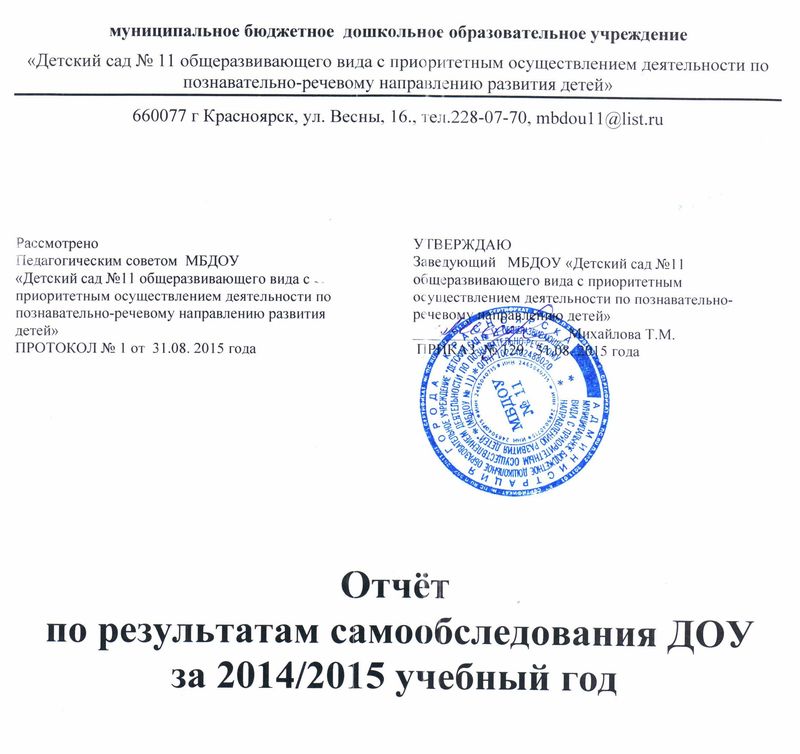 I. Аналитическая  частью1. Раздел.  Сведения об учрежденииЛицензия на право ведения образовательной деятельности ДОУ Раздел IV. Структура управления дошкольным учреждением. Управление МБДОУ № 11 осуществляется в соответствии с действующим законодательством Российской Федерации. Управление дошкольным учреждением строиться на принципах единоначалия и самоуправления, осуществляется в соответствии с Законом  РФ «Об образовании», уставом учреждения. Структура управленияДеятельность администрации по созданию условий для повышения качества дошкольного образованияПрограммы, реализуемые в ДОУ в истекшем году. Образовательная программа дошкольного образования  МБДОУ № 11 разработанная  педагогическим коллективом дошкольной организации в апреле 2015г2.  Раздел.   Сведения о кадрах ДОУ Расстановка кадров.01 группа: Давлятшина И.С., Собивчак С.В.02 группа: Стрелецкая Е.Г. Потешкина Н.А.03 группа: Вострокнутова В.В., Малинина И.В.04 группа: Ермакова Н.А., Мазина Г.Н05 группа: Олейник Г.В., Воронкова Е.С.06 группа: Сашина С.С., Шкуратова Е.А.07 группа: Исаева Е.В., Заречная О.Э.08 группа: Дардаева Т. А., Мурачева Г.Н..09 группа: Вебер О.В., 10 группа: Разумных Л.В.., Бараненко Н.В.группа: Белоносова Е.П. Егорова Т.К.      12 группа: Бородич Л.Н. Литвяк О.М Сведения о педагогических  кадрах МБДОУ 11, сентябрь 2014г Сведения об аттестации педагогических работников ДОУ в 2013-14 году: Сведения о повышении квалификации педагогических работников ДОУ в истекшем году: Сведения  о  участии  педагогов в конференциях, семинарах различного уровня:         68 % педагогов имеют высшую и первую квалификационные категории.  32% - не имеют квалификационных категорий. Это молодые специалисты МБДОУ имеющие педагогический стаж работы менее 2 лет,         2014-2015 учебном году мало педагогов (7.1%) прошли курсы повышения квалификации, и 3,6%  аттестовались на квалификационные категории. Необходимо в 2015-16 учебном году наметить прохождение курсов повышения квалификации воспитателей по ФГОС ДО. В график аттестации на следующий учебный год  запланировано 6 педагогов (21,4%).3. Раздел.  Cведения о контингенте воспитанников. Сравнительная динамика контингента (по состоянию на 01.07. 2014г)    Социальный портрет семьи:Посещаемость ( с учетом  данных годового отчета 85-К)Распределение детей дошкольного возраста  по группам здоровья.Показатели психологической готовности к школе.С целью  выявления  уровня психологической готовности детей к обучению в школе было проведено психологическое обследования детей подготовительных групп и выпускников старших групп  (4 ребенка)Адаптация детей к условиям детского сада.Результаты мониторинга процесса адаптации детей к условиям детского сада.      Идет увеличение детей с легкой степенью адаптации и уменьшение со средней и тяжелой. Исходя из этого можно сделать вывод, что деятельность в учреждении, направленная на создание благоприятных условий для адаптации вновь поступающих  воспитанников ДОУ, результативна и приносит положительные результаты.Участие детей в  мероприятиях:4.  Раздел.  Выполнение плана мероприятий организационно-педагогической иметодической работы.В  2014– 2014 учебном  году организационно – педагогическая и методическая работа с кадрами была направлена на реализацию единой методической темы: «Создание благоприятной развивающей среды дошкольного образования в ДОУ в соответствии с ФГОС ДО»Цель:  Построение работы ДОУ в соответствии с Федеральным государственным образовательным стандартом:  разработать  модель  развивающей  предметно-пространственной   среды,  способствующей  гармоничному  развитию  и  саморазвитию  детей  с  последующим  её  формированием и доведением соответствия  близким требованиям  ФГОС ДО.Задачи: 1.  Организовать работу педагогического коллектива по формирование семейных ценностей у дошкольников, сохранение и укрепление здоровья детей их физического развития через совместную деятельность с семьями воспитанников.2.  Повышать профессиональную компетентность педагогов  по организации  развивающей   среды,  способствующую  полноценному  развитию детей с учетом их потребностей и интересов; 3.  Совершенствовать  формы и методы сотрудничества  детей  и  взрослых   в   комфортной  развивающей предметно-пространственной  среде   ДОУ.4.  Продолжать укрепление материально технической базы и обеспечение образовательного процесса учреждения для совершенствования предметно-пространственной среды дошкольного учреждения.        Комплекс методических мероприятий включал как тематические мероприятия:  консультации, семинары, круглые столы, педагогические  часы,  так и педагогические советы по организации  образовательной деятельности ДОУ в 2014  – 2015  учебном году   и  итоговый -  по  реализации выполнения  годовых задач   и предложениями по перспективам повышения качества образовательной деятельности ДОУ  в  2015– 2015  учебном году.5. Раздел.  Взаимодействие с родителями, с социальными институтамиВзаимодействие с родителями Наблюдается положительное отношение родителей к МБДОУ, его деятельности, дошкольное учреждение имеет  положительный имидж  в микрорайоне, Организация взаимодействия с социальными институтами.Дошкольное образовательное учреждение является открытой социальной системой, способной реагировать на изменения внутренней и внешней среды и поэтому:осуществляет взаимодействие со средой; гибко реагирует на изменяющиеся индивидуальные и групповые образовательные потребности и запросы; предоставляет широкий спектр образовательных услуг. Цель - повысить качество образовательного процесса через взаимодействие с социальными институтами.Предметом взаимодействия и сотрудничества является ребенок, его интересы, заботы о том, чтобы каждое педагогическое воздействие, оказанное на него, было грамотным, профессиональным и безопасным. Взаимоотношения строятся с учетом интересов детей, родителей и педагогов. Социальными партнерами  являются: образовательные учреждения: средняя школа №145, Школа искусств № 8;культурно-общественные: библиотека  им. Н. Островского; медицинские: детская поликлиника № 3. Сотрудничество с каждым учреждением строится на договорной основе с определением конкретных задач по развитию ребенка и конкретной деятельности. Организация социокультурной связи между МБДОУ  и этими учреждениями позволяет использовать максимум возможностей для развития интересов детей и их индивидуальных возможностей, решать многие образовательные задачи, тем самым, повышая качество образовательных услуг и уровень реализации стандартов дошкольного образования.Поскольку о качестве дошкольного образования можно говорить только тогда, когда в нем присутствуют здоровьесберегающая и здоровьеукрепляющая составляющие, одной из задач педагогического коллектива является налаживание тесного сотрудничества детского сада с детской поликлиникой.Построено четкое взаимодействие этих институтов детства: с одной стороны, врач-педиатр, информируют родителей и педагогов о необходимости оказания помощи детям, с другой - медсестра детского сада, активно включаются в деятельность поликлиники.Медицинский персонал контролирует физическую нагрузку на занятиях, которая варьируется в соответствии с состоянием здоровья и темпом физического развития ребенка на основе медицинских показаний и наблюдений за самочувствием. В тетрадях здоровья прослеживается физическое и психическое состояние ребенка с момента поступления в детский сад до выпуска в школу: антропометрия, динамика заболеваемости, переход из одной группы здоровья в другую, данные осмотра врачами и педагогами-специалистами.Взаимодействие детского сада и школы носит гуманистический характер, основывается на взаимопонимании, сотрудничестве, доверительности. Разработана стратегия совместных действий по развитию познавательной активности ребенка, творческих способностей, инициативы и самостоятельности, коммуникативности, любознательности, исследовательского интереса, ответственности, произвольности, которые являются основаниями преемственности для дошкольного учреждения и начальной школы. На основании изученных материалов по адаптации педагоги, медицинские работники и психологи составляют планы индивидуальной работы по обеспечению эмоционального благополучия, легкой адаптации к обучению в школе каждого воспитанника-ученика.Методическую работу координируют совместные педагогические советы, участниками которых являются учителя, воспитатели, медицинские работники и педагоги-психологи. На них рассматриваются проблемы развития детей дошкольного и младшего школьного возраста, серьезное внимание уделяется таким направлениям работы, как готовность руки дошкольника к обучению письму, подготовки дошкольников к обучению грамоте.Для создания у ребенка целостного представления об окружающем мире, развития познавательной мотивации, освоения им общечеловеческих ценностей, формирования базиса личностной культуры мы установили тесные связи с центральной детской библиотекой им Н. Островского. Данное учреждение в своем пространстве совмещает различные временные связи, нравственные, художественные и эстетические ценности. Тесное взаимодействие работников библиотеки и воспитателей дошкольного учреждения позволяет добиться эффективного педагогического результата.Задачи художественно-эстетического воспитания дошкольников успешно решаются в процессе приобщения детей к театральной и музыкальной культуре, развития представлений о различных жанрах искусстваШкола искусств  - это особый мир, где ребенок познает сущность добра и зла, но и приобщается к большому искусству. Педагоги и учащиеся музыкальной школы проводят огромную творческую работу со своими маленькими зрителями, привлекая их к участию в различных театрализованных представлениях, концертах, создавая для них настоящий праздник.Обеспечение безопасности образовательного учреждения.Требования охраны жизни и здоровья воспитанников и работников образовательного учреждения соответствует нормам пожарной и электробезопасности, требованиям охраны труда воспитанников и работников. Здание детского сада оборудовано современной пожарно-охранной сигнализацией, тревожной кнопкой, системой видеонаблюдения по периметру здания.   Обеспечение условий безопасности в ДОУ выполняется согласно локальным нормативно-правовым документам. Имеются планы эвакуации. Работники знают и соблюдают правила пожарной безопасности (регулярно проводятся плановые и внеплановые инструктажи). Проводится   вводный инструктаж с вновь прибывшими сотрудниками, противопожарный инструктаж и инструктаж по мерам электробезопасности. Ежедневно ответственными лицами осуществляется контроль с целью своевременного устранения причин, несущих угрозу жизни и здоровью воспитанников и работниковТерритория ограждена по всему периметру. Групповые прогулочные веранды в удовлетворительном санитарном состоянии и содержании.  Состояние хозяйственной площадки удовлетворительное; мусор из контейнеров вывозится в соответствии с графиком.     В ДОУ созданы условия для обеспечения безопасности воспитанников и персонала – соблюдаются меры безопасности жизнедеятельности всех участников воспитательно-образовательного процесса:реализуется комплексный план по ОТ и ТБ с сотрудникамиреализуется комплексный план по профилактике ДТП  и пожарной безопасностиПлан работы по охране труда и безопасности жизнедеятельности составлен на учебный год и включает в себя:- организационно-технические мероприятия по улучшению условий охраны труда;- мероприятия по организации пожарной безопасности;- обучение работников безопасным приемам работы и соблюдению правил безопасности на рабочем месте;- мероприятия по предупреждению дорожно-транспортного травматизма.В ДОУ создан и утвержден «Паспорт безопасности», оформлены стенды по: «Охране труда», «Пожарной безопасности» и др., на которых производится замена информации ежеквартально.С воспитанниками систематически проводятся мероприятия согласно  плану работы на учебный год по обучению правилам дорожного движения и предупреждению  детского травматизма. С детьми проводятся беседы, занятия по ОБЖ, развлечения   по соблюдению правил безопасности на дорогах, просмотр театрализованных постановок. Вывод: В ДОУ соблюдаются правила по охране труда, и обеспечивается безопасность жизнедеятельности воспитанников и сотрудников.6 Раздел. Заключение.Модернизация системы образования в России предъявляет новые требования к дошкольным образовательным учреждениям и к организации в них образовательного процесса. Современное общество стоит перед необходимостью осуществления всесторонних и масштабных перемен. Итогом становится предоставление детям качественного дошкольного образования, повышение профессионального  уровня педагогов.           На сегодняшний день в связи с принятием новых нормативно-правовых документов, регламентирующих деятельность  дошкольных учреждений, связанных с принятием Федерального государственного образовательного стандарта дошкольного образования наше дошкольное образовательное учреждение переживает переходный период  в области планирования и организации образовательного педагогического процесса.  Поэтому для администрации и педагогов  детского сада открытыми для преобразования являются вопросы, связанные с реализацией содержания образовательной программы дошкольного образования МБДОУ, переходом на новую форму планирования воспитательно-образовательного процесса и созданием соответствующих современным требованиям к ДОУ условий.Направления, которые требуют внимания в следующем учебном году:1.    Создание условий для поддержки детской инициативы и самостоятельности.2.    Переход на новую форму планирования образовательного процесса и созданием соответствующих современным требованиям к ДОУ условий.II. Результаты  анализа показателей деятельности муниципального бюджетного дошкольного образовательного учреждения «Детский сад № 11 общеразвивающего вида с приоритетным осуществлением деятельности по познавательно-речевому  направлению развития детей» ПОДЛЕЖАЩЕГО САМООБСЛЕДОВАНИЮпо состоянию на 31.05. 2015 г.№Полное название учреждения согласно лицензии на право ведения образовательной деятельностиДата регистрацииСрок действия лицензии муниципальное дошкольное образовательное учреждение «детский сад № 11 общеразвивающего вида с приоритетным осуществлением деятельности по познавательно-речевому напралению развития детей»25 апреля 2012 годаБессрочноУровень Субъект управленияОбъект управленияФункционалСтратегический Заведующий учреждениемколлектив МБДОУорганизационныефинансово-экономическиеправовыекадровыесоциально-психологические условия для реализации функций управления образовательным процессом в ДОУТактический Заместитель заведующего по УВРЗаместитель заведующего по АХРСтарший воспитательпедагогиспециалистыобслуживающий персоналСогласно должностным инструкциямОперативный ВоспитателиСпециалистыОбслуживающий персоналдетиродителиОбеспечение физического, психологического, интеллектуального здоровья воспитанников ДОУЗадачи по направлениюмероприятияПоложительные результатыПроблемы, пути их решенияОпределить пути развития учрежденияОткорректирована программа развития учреждения до 2016гОпределены стратегические направления развитияПринята новая редакция УставаУстав соответствует действующему законодательствуНормативная база обновлена и размещена на сайте МБДОУБольшая часть локальных актов приведена в соответствии с действующим законодательствомРазработана проведена экспертиза образовательной программы дошкольного образования МБДОУ № 11 в соответствии с требованиями ФГОС ДООсвоена технология проектирования дорожной картыРазработан механизм отбора содержания части, формируемой участниками образовательных отношенийОпределены (отобраны) образовательные технологии, направленные на достижение новых образовательных результатов Основные положения образовательной деятельности учреждения определены в ОПРеализуется модель введения ФГОС ДО Пройдена экспертиза ОПРеализация образовательной программы дошкольного образования всеми участниками образовательного процессаОбеспечить условия для реализации ОП ДОУПроведена внутренняя экспертиза условийОпределены подходы к созданию ППРС ДОУПедагогами разработаны проекты по преобразованию ППРС групп дошкольного учрежденияРеализация проектов по преобразованию ППРС групп дошкольного учрежденияСведения о педагогах Количество Общее количество педагогов28Количество воспитателей23Специалисты:5Старший воспитатель 1Педагог - психолог1Музыкальный руководитель2ИФК1СтажСтаж до 5 лет4Стаж с 5 до 10 лет2Стаж от 10 до 15 лет5Стаж с 15 до 20 лет3Стаж с 20 до 30 лет14Образование Среднее профессиональное 7Высшее  профессиональное13Обучаются в ВУЗе            0Имеющие  курсовую переподготовку            8Всего педагогических работниковКол-во аттестованных педагогических работников, в т.ч. %Кол-во аттестованных педагогических работников, в т.ч. %Кол-во аттестованных педагогических работников, в т.ч. %Кол-во аттестованных педагогических работников, в т.ч. %Кол-во аттестованных в истекшем году, в т.ч. %Кол-во аттестованных в истекшем году, в т.ч. %Кол-во аттестованных в истекшем году, в т.ч. %Не  аттестованы %Будут  аттестованы в 2015-2016 году (кол-во)Всего педагогических работниковвысшаяперваяБез категорииПодтверждение высшаяперваяСоответствие занимаемой должностиНе  аттестованы %Будут  аттестованы в 2015-2016 году (кол-во)28621,4%1346,4%     9 32,2%0 13,6%--621,4%ФИО полностьюДолжностьТема курсовой переподготовкиКоличество часовГде пройдена курсовая подготовкаЗаречная Ольга Эдуардовна  воспитатель «Способы описания и предъявления педагогического опыта»72 часовКК ИПК  РО07.04. - 17.04. 2014 годаФИО полностьюДолжностьТема конференции, семинараУровень Власова Надежда Евгеньевна Заместитель заведующего по УВРСеминар   «Введение Федерального образовательного стандарта в Красноярском крае» (апрель 2014)»КраевойКК  ИПК РОВласова Надежда Евгеньевна Заместитель заведующего поУВРсеминара   «Федеральный государственный образовательный стандарт: Организация и содержание образовательной деятельностиКраевойКК  ИПК РОГодКоличество группКоличество группКоличество воспитанниковКоличество воспитанниковЯсли (группы раннего возраста)Сад (группы для детей с 3-7 лет)Ясли (группы раннего возраста)Сад (группы для детей с 3-7 лет)2012-201339592672013-201439722702014-20153969  (4-ГКП)259  (4-ГКП)Количество детей/% от общего числаКоличество детей338Количество родителей597Благополучные семьи302100Неблагополучные  семьи0Количество детей в семье:Один9833Два12843Три 6923Более 71Образование родителей:Высшее47479Среднее профессиональное10217Среднее 213,5Социальный статус родителей:Служащие38368Рабочие6513Предприниматели 58122012-2013гг2013-2014ггВсего пропущенных дней2971329813 Дней по болезни40743822По другим причинам 2563926051Пропуск на одного ребенка (детодней)1414Группы здоровья2012-2013гг 2013-2014гг2012 - 20151 группа4157642 группа2412252363 группа2019274 группа4445 группа325 (инвалиды)Учебный годНачало уч.года Конец уч. года Количество выпускников (кол/%)6263Готовы  (кол/%)57 (92%) 60 (95,2%)Условно готовы (кол/%)5 (8%)3 (4,8%)Не готовы (кол/%)002012 - 20132013-20142014-2015Всего детей прибыло515969  (4-ГКП)Легкая степень адаптации63%65%87,8%Средняя степень адаптации37%32%9,5%Тяжелая степень адаптации0%3%2,7%УровеньМероприятиеДостиженияОкругУчастие детей в фестивале «Веселые нотки»1 место в номинации «Вокальное пение»Экологическая игра- конкурс  «Мы юные экологи - 2014»1 место Конкурс чтецов (округ)участникиКонкурс по ПДД «Школа светофорных наук»участникиРайонВыставка рисунков: «Жар-птица»  ИмпульсГрамота  РайонВыставка рисунков: «Подснежник»  ИмпульсУчастникиРайонУчастие детей в заключительном концерте фестиваля «Веселые нотки»1 место в номинации «Вокальное пение»Участие в экологической акции  ресурсосберегающей программы «Зеленый кошелек» (сбор макулатуры)Участники в 1 и 4, 5  этапах3 место в 5 этапеЭкологическая игра- конкурс  «Мы юные экологи - 2014»2 место  РоссияУчастие детей в межрегиональном интеллектуальном турнире "РостОК" для детей старшего дошкольного возраста (ноябрь)Диплом 1 степени – 2 ребенок,Диплом 2 степени - 3ребенок,Дипломы 3 степени – 5 детейРоссияУчастие детей в межрегиональном интеллектуальном турнире "РостОК" для детей старшего дошкольного возраста (апрель)Диплом 1 степени – 3 ребенок,Диплом 3 степени - 2 ребенок,Дипломы 3 степени –5 детейОкругСпортивные соревнования:ОкругУчастие в шашечном турнире3 место в округе «Взлетка» (девочки)ОкругОлимпийское многоборье2 место в округе «Взлетка»Меткие стрелки1 место в округе «Взлетка»Подвижные игры3 место в округе «Взлетка»Тематические педагогические советы«Создание развивающей предметно-пространственной среды в ДОУ в соответствии с ФГОС ДО к условиям реализации ООП ДОО»;«Взаимодействие педагога и детей в развивающей среде»Педагогические советы были посвящены  вопросам, отражающим проблематику  и перспективы изменений  предметно-пространственной среды дошкольной организации в соответствии с требованиями ФГОС ДО.Семинары:«Учет индивидуальных и возрастных особенностей при создании развивающей среды»«Наполнение развивающей среды в соответствии с образовательными областями»«Обеспечение вариативности развивающей среды ДОО»«Насыщенность образовательной среды и ее психологическая безопасность»«Место педагога в развивающей ППС»«Психологические модели построения взаимодействия в образовательной среде»Педагогические часы  «Ознакомление детей дошкольного возраста с художественной литературой»«Книжный уголок – как условие ознакомления детей с художественной литературой»«Профессиональный стандарт педагога: аналитический взгляд».«Поведенческая компетенция воспитателя»«Познавательно исследовательская деятельность в ознакомлении детей с художественной литературой» Воспитатель Олейник Г.В.«Использование мультимедийной презентации в ДОУ»  Воспитатель Сашина С.С.Проведение семинаров и мастер-классов  (для РМО Советского района) «Экологическая сказка - эффективная форма работы с родителями» (Олейник Г.В.); «Игровое занятие с детьми раннего возраста» (Собивчак С.В.), «Игровая образовательная ситуация» (Потешкина Н.А); «Игровое физкультурное занятие  с  мячом» (Целюк Н.В.).Участие в конкурсах4 педагога ДОУ принимали участие в городском конкурсе: «Конспект игрового занятия» (Давлятшина И.С., Олейник Г.В., Сашина С.С., Попидченко Т.Б.) - Давлятшина И.С. заняла призовое место (1) в районном этапе данного  конкурса.Коллектив ДОУ в городском конкурсе «Книжный уголок»:- 1 место в районном этапе конкурса    воспитатель Олейник Г.В.Педагогические разработки Методический материал о требованиях к  ППРС в ДОУ, Разработаны проекты по оснащению центров активности в каждой возрастной группе;Школа молодого воспитателя«Возрастные особенности развития детей. Ознакомление молодых педагогов с возрастной периодизацией ребёнка дошкольного возраста».«Игра - основной вид деятельности детей дошкольного возраста. Классификация игр» «Планирование воспитательно-образовательного процесса. «Ознакомление с разными вариантами оформления календарного плана образовательной работы».Заседания творческих групп«Познавательно-исследовательская деятельность на прогулке», «Дидактическое пособие в работе с детьми раннего возраста», «Изучаем ФГОС ДО»Их деятельность была направлена на решение годовых задач по  реализации единой методической темы, по развитию приоритетного направления  (экологическое воспитание дошкольников), по взаимодействию с РМО, подготовка к участию в конкурсах различного уровня.Формы работыСайт МБДОУ, Родительский комитет ДОУ.Общие родительские собрания:«На пороге детского сада»«Психологическая готовность ребенка к школе в соответствии с ФГОС»Групповые родительские собрания:«Возраст почемучек»«Путь в страну знаний»«Ребенок и детский сад»«Почему ребенку нужна игра»«Компьютер – в жизни ребенка-дошкольника»«Семья – это важно, семья – это сложно»Неделя театра:Дети готовят и показываю родителям различные виды театров (драматизация, кукольные, настольные и др.) Концерты, посвященные каждому времени года. Участвуют дети всех дошкольных групп. В программе   песни стихи танцы по теме сезона. Экологические акции: традиционно проводятся акции: «Спасем лесную красавицу» «Поможем птицам», «День Земли».Выставки детского творчества:«Дары, осени», «Весенний кораблик», «Символ года».Экологическая газета «Дорожка к дому гномов»Фотовернисажи: «Как я провел лето», «Моя семья- спортивная семья!»Задачи по направлениям изучение отношений педагогов и родителей к различным вопросам воспитания, обучения, развития детей, условий организации разнообразной деятельности в детском саду и семье;создание в детском саду условий для разнообразного по содержанию и формам сотрудничества, способствующего развитию конструктивного взаимодействия педагогов и родителей с детьми;  изучение и пропаганда лучшего семейного опыта;активное участие родителей в экологическом образовании контингента воспитанников дошкольного учреждения;взаимодействие учреждения с семьями воспитанников по использованию опыта прошлых поколений, традиций города Красноярска и Красноярского края.Возникающие проблемывзаимодействие с родителями детей, имеющими индивидуальные особенности развития, ОВЗ.Перспективы работы по направлениямВключать родителей в образовательный процесс МБДОУОрганизовать семинары, игровые тренинги для родителей имеющих  детей с индивидуальными особенностями развития,  ОВЗ.№ п/пПоказателиЕдиница измеренияОбразовательная деятельностьОбразовательная деятельностьОбразовательная деятельность1.1Общая численность воспитанников, осваивающих образовательную программу дошкольного образования, в том числе:336 человек1.1.1В режиме полного дня (8 – 12 часов)332 человека1.1.2В режиме кратковременного пребывания (3 – 5 часов)4 человек1.1.3В семейной дошкольной группе-1.1.4В форме семейного образования с психолого – педагогическим сопровождением на базе дошкольной образовательной организации-1.2Общая численность воспитанников в возрасте до 3 лет62 человек1.3Общая численность воспитанников в возрасте от 3 до 8 лет274 человек1.4Численность/удельный вес численности воспитанников в общей численности воспитанников, получающих услуги присмотра и ухода:336/100%1.4.1В режиме полного дня (8 – 12 часов)329/97,6%1.4.2В режиме продленного дня (12 – 14 часов)0/01.4.3В режиме круглосуточного пребывания0/01.5Численность/удельный вес численности воспитанников с ограниченными возможностями здоровья в общей численности воспитанников, получающих услуги:5/1,5%1.5.1По коррекции недостатков в физическом и (или) психическом развитии0/01.5.2По освоению образовательной программы дошкольного образования0/01.5.3По присмотру и уходу0/01.6Средний показатель пропущенных дней при посещении дошкольной образовательной организации по болезни на одного воспитанника11 дней1.7Общая численность педагогических работников, в том числе:281.7.1Численность / удельный вес численности педагогических работников, имеющих высшее образование19/64%1.7.2Численность / удельный вес численности педагогических работников, имеющих высшее образование  педагогической направленности (профиля)11/40,7%1.7.3Численность / удельный вес численности педагогических работников, имеющих среднее профессиональное образование9/37%1.7.4Численность / удельный вес численности педагогических работников, имеющих среднее профессиональное образование педагогической направленности (профиля)6/22,2%1.8Численность / удельный вес численности педагогических работников, которым по результатам аттестации присвоена квалификационная категория, в общей численности педагогических работников, в том числе:18/66,7%1.8.1Высшая6/21,4%1.8.2Первая13/48,1%1.9Численность / удельный вес численности педагогических работников в общей численности педагогических работников, педагогический стаж работы которых составляет:1.9.1До 5 лет6/21,4%1.9.2Свыше 30 лет4/14,3%1.10Численность / удельный вес численности педагогических работников в общей численности педагогических работников в возрасте до 30 лет6/22,2%1.11Численность / удельный вес численности педагогических работников в общей численности педагогических работников в возрасте от 55 лет3/11,1%1.12Численность / удельный вес численности педагогических и административно-хозяйственных работников, прошедших за последние 5 лет повышение квалификации/профессиональную переподготовку по профилю педагогической деятельности или иной осуществляемой в образовательной организации деятельности, в общей численности педагогических и административно-хозяйственных работников18/64,3%1.13Численность / удельный вес численности педагогических и административно-хозяйственных работников, прошедших повышение квалификации по применению в образовательном процессе федеральных государственных образовательных стандартов в общей численности педагогических и административно-хозяйственных работников2/7,1%1.14Соотношение «педагогический работник/воспитанник» в дошкольной образовательной организации28/3361.15Наличие в образовательной организации следующих педагогических работников:1.15.1Музыкального руководителяда1.15.2Инструктора по физической культуреда1.15.3Учителя - логопеданет1.15.4Логопеданет1.15.5Учителя - дефектологанет1.15.6Педагога - психологада2. Инфраструктура2. Инфраструктура2. Инфраструктура2.1Общая площадь помещений, в которых осуществляется образовательная деятельности, в расчете на одного воспитанника2494/7,5 м22.2Площадь помещений для организации дополнительных видов деятельности воспитанниковнет2.3Наличие физкультурного залада2.4Наличие музыкального залада2.5Наличие прогулочных площадок, обеспечивающих физическую активность и разнообразную игровую деятельность воспитанников на прогулкеда